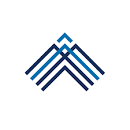 ÇANKIRI KARATEKİN ÜNİVERSİTESİFELSEFE BÖLÜMÜII. LİSANSÜSTÜ FELSEFE KONGRESİÖzet Metin FormuBildiri BaşlığıÖZETANAHTAR KELİMELER: